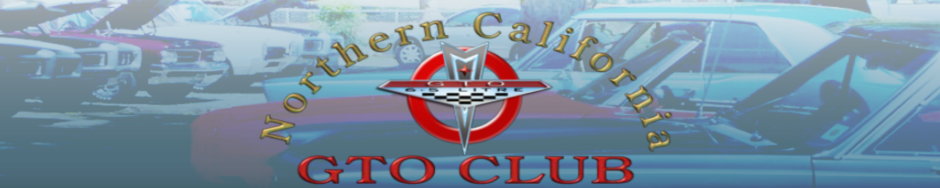 June and July 2014 Newsletters CombinedGTO Poster:To celebrate the 50th Anniversary of the GTO this year, we are having a special discounted price of $14.95 for our poster. We have poster post cards advertising our poster at American Stripping, The Auto Museum, and Advanced Restoration. The poster can always be found for purchase at gtoposter.com. Interesting News:Believe it or not, the club got the floppy disk (remember those?) back that has the club’s design pattern for the club T-shirts, jackets, hats, etc. A guy started talking to Rick at one of our club displays at the Folsom Jimboy’s Tacos and mentioned that he remembered working at the place that made our apparel way back when. As he was talking with Rick, he got to thinking he may still have our disk. He found it at his house and informed Rick a few days later. What are the odds???? Stay tuned for info on Northern California GTO Club apparel!Other News and Things:At the June meeting:Tri-Power President Mike Hart gave a special thanks to Rick Torres for organizing the Wednesday night events with Jimboy’s Tacos. For those of you who don’t know, Jimboy’s Tacos is celebrating their 60th Anniversary by doing what they’re calling Family Fun Nights on Wednesday nights through the summer. Since we’re celebrating the 50th Anniversary of the GTO, we’ve teamed up with Jimboy’s Tacos to celebrate together! We are displaying cars at the Folsom Jimboy’s Tacos on the first and third Wednesdays of the month. Then we are showing cars at both the Carmichael and Roseville Jimboy’s Tacos on the second and fourth Wednesdays of the month. Club members who show their cars get free food, a Jimboy’s 60th Anniversary T-shirt, and a Jimboy’s 60th Anniversary cup. Contact Rick Torres at 916-985-6446 to get on the schedule to participate!Sam and Mike will be getting together to put the finishing touches on the updated club by-laws.There was discussion on getting media coverage for the 50th Anniversary of the GTO. Sam volunteered to help with this.Sharon made a motion for the club to pay John $100 for the EZ-Up he bought for us to have at club displays. We got a unanimous vote to do so.Sam made a motion to remove “Newsletter Only” membership and modify the club’s by-laws to reflect this. Darrel 2nd the vote as unanimous for approval. Side note:  The newsletter will now be posted on the club’s website. Copies will be printed and sent to members who request hardcopies. We are currently searching for a permanent newsletter format for our website, so the format before you is temporary. At the July meeting:There was discussion about the club’s participation in the Carmichael 4th of July Parade. We had six members with their cars in the parade, one of which some Jimboy’s Tacos Dignitaries rode in.This year’s club picnic will be on Sunday, September 14th at Carmichael Park in the covered area in the back of the park. The space has been paid for and reserved from 11:00AM to 4:00PM. We’re looking forward to celebrating the 50th Anniversary of the GTO with all the club members and their families!John and Rick attended this year’s Tiger Run event in Bend, Oregon in June. They each took second place in their respective classes. The Goat Herd, who puts on the show, had plaques to commemorate the 50th anniversary of the GTO. The Tiger Run event will be held in Portland, Oregon next year and it will sadly be the last run of the event.    Club member John Paval mentioned a car show in Stockton on August 15th in Lincoln Center. To register, call 209-474-3285.Club member Rick Torres talked about recent issues he’s had with parts made in China, Taiwan, and Korea. He recommends checking with Ames, Summit, or Napa Auto Parts when in need of parts.